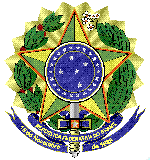 MINISTÉRIO DA EDUCAÇÃOUNIVERSIDADE FEDERAL FLUMINENSELISTA DE VERIFICAÇÃO(Inexigibilidade - Aquisições)ITEMDESCRIÇÃOATENDE PLENAMENTE A EXIGÊNCIA?ATENDE PLENAMENTE A EXIGÊNCIA?ATENDE PLENAMENTE A EXIGÊNCIA?ITEMDESCRIÇÃOSIMNÃONÃO SE APLICA1Houve abertura de processo administrativo?2Foi adotada a forma eletrônica para o processo administrativo ou, caso adotada forma em papel, houve a devida justificativa?3A autoridade competente designou os agentes públicos responsáveis pelo desempenho das funções essenciais à contratação? 4Consta documento de formalização de demanda?5Foi certificado que objeto da contratação está contemplado no Plano de Contratações Anual? 6Foi certificado que objeto da contratação está compatível com a Lei de Diretrizes Orçamentárias?7Há Estudo Técnico Preliminar?8O Estudo Técnico Preliminar contempla ao menos a descrição da necessidade, a estimativa do quantitativo, a estimativa do valor, a manifestação sobre o parcelamento e a manifestação sobre a viabilidade da contratação?9Há Análise de Riscos?10Caso não existam os Estudos Técnicos Preliminares ou a Análise de Riscos, houve manifestação justificando a ausência do documento? 11Consta justificativa para a ausência dos itens não obrigatórios dos Estudos Técnicos Preliminares?12Há termo de referência?13Foi certificada a utilização de modelos de minutas padronizados de Termos de Referência da Advocacia-Geral União, ou as contidas no catálogo eletrônico de padronização, ou houve justificativa para sua não utilização? 14Foram utilizados os modelos padronizados de instrumentos contratuais da Advocacia-Geral da União ou as contidas no catálogo eletrônico de padronização? 15Foi demonstrado que a previsão de recursos orçamentários é compatível com a despesa estimada?16Tratando-se de atividade de custeio, foi certificada a observância do art. 3º do Decreto 10.193/19?17Consta dos autos certificação acompanhada de comprovação de que o contratado preenche os requisitos de habilitação e de qualificação mínima necessários?18Houve a autorização da autoridade competente?19Consta manifestação técnica demonstrando a inviabilidade de competição?20Houve justificativa do preço com base no regulamento pertinente?21Tratando-se de contratação de fornecedor exclusivo com base no art. 74, I, da Lei 14133/21, consta documento idôneo capaz de comprovar a exclusividade?21.1Tratando-se de contratação de fornecedor exclusivo com base no art. 74, I, da Lei 14133/21, foi observada a vedação de preferência por marca específica?22Tratando-se de contratação de profissional do setor artístico por meio de empresário exclusivo com base no art. 74, II, da Lei 14133/21, consta documento idôneo que comprove a exclusividade permanente e contínua da representação, no País ou em Estado específico, sem limitação a evento ou local específico?23Tratando-se de serviço técnico especializado com base no art. 74, III, da Lei 14133/21, com observância da vedação de contratar serviços de publicidade e divulgação, consta cláusula vedando a subcontratação de empresas ou a atuação de profissionais distintos daqueles que tenham justificado a inexigibilidade?24Tratando-se de aquisição ou locação de imóvel com base no art. 74, V, da Lei 14133/21, consta avaliação prévia do bem; certificação da inexistência de imóveis públicos vagos e disponíveis que atendam ao objeto; e justificativas que demonstrem a singularidade do imóvel a ser comprado ou locado pela Administração e que evidenciem vantagem para ela?25Houve observância sobre o atendimento do princípio da padronização? 26Consta informação do uso ou justificativa para não utilização de catálogo eletrônico de padronização?27Caso haja indicação de marca ou modelo, consta justificativa para a indicação?28Havendo vedação de determinada marca ou produto, foi indicada a existência de processo administrativo em que esteja comprovado que não atendem às necessidades da Administração?29Há certificação de que a opção pela aquisição é mais vantajosa do que eventuais alternativas, como a locação de bens?